Publicado en Barcelona el 25/10/2022 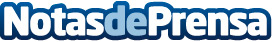 La FCVH destaca la importancia de una buena funda para conservar un coche clásicoUno de los grandes problemas de un vehículo clásico es cómo le afectan las condiciones externas en las diferentes épocas del añoDatos de contacto:Oriol MarquèsEDEON MARKETING SL931929647Nota de prensa publicada en: https://www.notasdeprensa.es/la-fcvh-destaca-la-importancia-de-una-buena Categorias: Motociclismo Automovilismo Cataluña Entretenimiento Industria Automotriz http://www.notasdeprensa.es